Publicado en Madrid el 14/12/2021 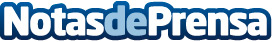 La empresa Mirotix ha creado una colección de tarjetas personalizadas para auténticos hinchas del Atlético de MadridCon una participación de 5 euros para el Sorteo Extraordinario de Navidad cada tarjeta de la suerte incluye una participación de 5 euros para los números 86799 (Campeón de liga 2020 – 2021), 92238 (Firmas de los jugadores favoritos), 99643 (Palmares Atlético de Madrid), 90986 (Homenaje a la afición atlética)Datos de contacto:Massimiliano Marmiroli 634 97 17 24Nota de prensa publicada en: https://www.notasdeprensa.es/la-empresa-mirotix-ha-creado-una-coleccion-de Categorias: Nacional Fútbol Sociedad Madrid Entretenimiento Consumo http://www.notasdeprensa.es